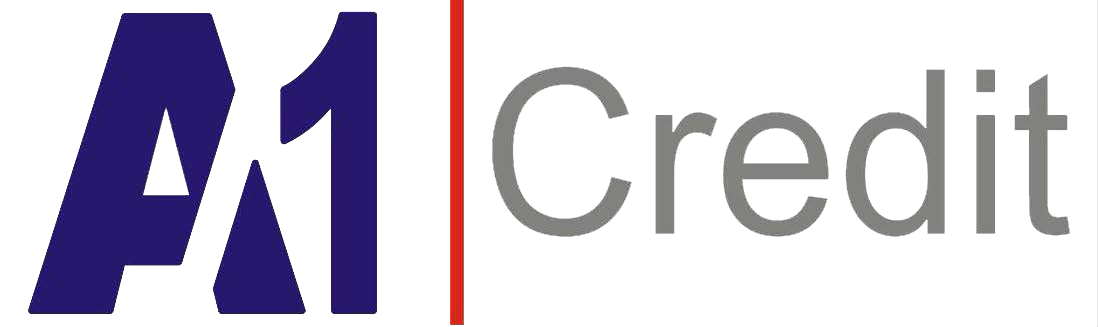 Personal Details  	Title:	Mr.	Mrs.	Miss	Dr.	Chief First NameMiddle Name Surname Maiden NameDate of Birth (DD/MM/YY)RC No: 1412188CREDIT CARD APPLICATION FORMHouse Wife	Public	PrivateCurrent Employer:  	  Current Employer Address:  	Land Mark/Nearest Bus Stop:  	LGA (Of Residence) StateGender:Male	FemaleEmployer’s NumberMeans of Identification:International PassportNational ID	Driver’s License	Others SpecifyEmployer’s Email/Website  	Document NumberDocument Issue Date (DD/MM/YY) Document Expiry Date (DD/MM/YY) Mobile Number 1Mobile Number 2Office Number: Email Address:Home Address:Land Mark/Nearest Bus Stop:  	Staff ID NumberBVN Number Tax NumberPosition/Job Title at Workplace  	Dept. & Unit at Workplace  	 Date Employed (DD/MM/YY)If present Employment is less than 1yearPrevious Employer 	 Previous Employment Address  	LGA (Of Residence):   State: Time at Current Address:YearsMonthsNumbers Of months In Previous EmploymentHow many job have you had in the last 5 years Current Net Monthly IncomeResidential Status:TenantOwner	with RelativeCurrent Pay Date (DD/MM/YY)With ParentPrevious Address if resident at Current Address for less than 3yearsTo be completed by HR Department of ApplicantHuman Resources Contact Person:  Date for receipt of Wages (DD/MM/YY):Time at Previous Address:YearsMonthsTelephone: Date:(DD/MM/YY)Marital Status & Dependents  	ConfirmationOn behalf of the Company, I warrant that the information regarding the employment of the Applicant as contained in this form is true and correct at the date written above and we agree toSingleMarried	Separated	Divorced	WidowedNotify A1 Credit in the event of the Applicants exit from our employment.Number of Children	1	23	4	5Number of Dependents	1	23	4	5Company Seal/StampEmployment Status  	Applicant's AuthorizationI agreed to set up a Direct Debit instruction with Remita (or any other third party used by A1 Credit from time to time) through my salary bank account. I further agreed to issue an open chequeFull Time	Part TimeRetired	Self Employedcovering my entire credit limit from my current account in favour of A1 Capital Solutions Limited and authorize A1 Credit to date such cheque and present it to my bank upon my failure to pay my minimum payment on my payment due dateStudentTemp ContractUnemployedApplicant SignatureIndustry   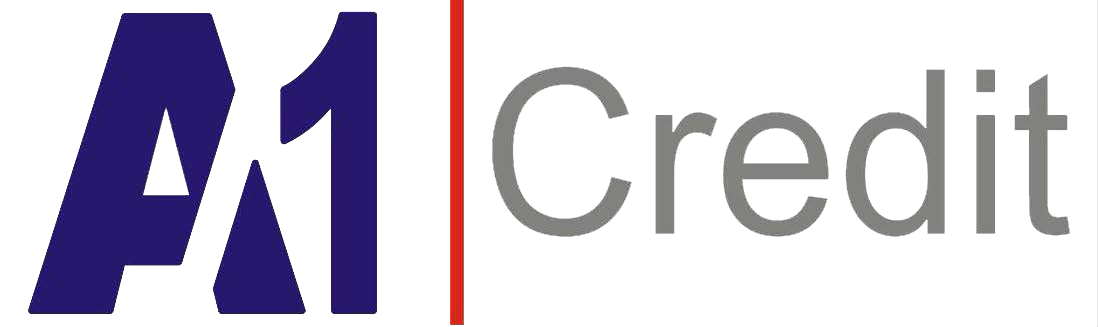 RC No: 1412188CREDIT CARD APPLICATION FORMHow did you hear about A1 Credit?Agriculture	Military Construction/EngineeringBanking/Finance Public SectorPower EducationLeafletRadioSalesmanTelesalesOnline (Social Media)	SMSFriendly Referral	WebsiteReal EstateManufacturingOil/GasTelecomsRetail/Sale	HealthMedia/EntertainmentNewspaper (Please Specify) Magazine (Please Specify)Services Sector (Please Specify)Education Status  Confirmation & Acceptance  I hereby confirm my application for the above facility and certify that all information provided by me above and attached thereto is correct and complete. I authorize you to make any enquiry you consider necessary  and  appropriate  for  the  purpose  of  evaluating  thisPrimarySecondary	Graduate	Post GraduateApplication.Purpose Of Loan  Portable GoodsTravel/HolidayMedicalApplicant’s Signature:Date (DD/MM/YY)Household MaintenanceRentSchool FeesWedding/EventsFashion GoodsOther Expenses (Please Specify)  Other Information  Do you have any existing Loan?	Yes	No If Yes Please Specify:These Terms and Conditions apply to and regulate the provision of credit facilities advance by A1 Capital Solution Limited (”the Company”). These standard Terms and Conditions together with our offer letter set out the terms governing this Loan Agreement. It is important that you read the offer letter and these Terms and Conditions carefully and keep them for the future reference.I     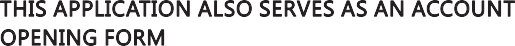 I confirm that I have read and understood the Credit Card AgreementMortgageCredit CardOverdraftPersonal LoanBusiness LoanCar Loanwhich contains all the terms and conditions in relation to the credit card.I hereby accept the terms and conditions as evidenced by ticking the box and including my initials below:Number of cars currently owned	01	2	2+First NameDo you have a driver? If YesWho is your Mobile Provider?PersonalOfficialSurnameMTNGloAirtel9Mobile	OtherSignatureDate (DD/MM/YY)Is Your Mobile Contract Or Pay As You GoContract	Pay As You GoNext Of Kin  First NameSurname RelationshipStaff Name:   ID Number:    Home Address:  SignatureDate (DD/MM/YY)Mobile Number:Loan Details Amount Requested:  __________________________________________________Available Credit:50K100K150K200K250K300K